TOQUERVILLE CITY COUNCIL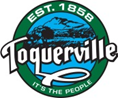 Regular Work Meeting MinutesDecember 3, 2020, at 6:00 pm212 N. Toquer Blvd, Toquerville UtahPresent: Mayor Lynn Chamberlain; Councilmembers: Keen Ellsworth, Ty Bringhurst, Justin Sip, Gary Chaves, Chuck Williams; Staff: Treasurer Dana McKim, Public Works Director Lance Gubler, Recorder Ruth Evans; Support Staff: Planning Chairman Manning Butterworth, Hurricane Valley Fire District Representative Merlin Spendlove, Ash Creek Special Services District Representative Mike Chandler.CALL TO ORDER:Mayor Chamberlain called the meeting to order at 6:00 p.m. The Pledge of Allegiance was led by Councilman Sip. The invocation was offered by Councilman Williams. Mayor Chamberlain commented that the City received CARES Act money and has been able to get upgraded equipment and needed supplies to help work through the challenges due to COVID. There were no statements of belief voiced.B.   APPROVAL OF AGENDA:The Council reviewed the agenda. Councilman Ellsworth disclosed a possible conflict with item F3 – BLM application for rights-of-way for utilities and city roads, stating he has provided consultant services for the applicant. Councilman Justin Sip moved to approve the Regular Work Meeting Agenda. Councilman chuck Williams seconded the motion. Motion unanimously carried, 5-0. Keen Ellsworth – aye, Ty Bringhurst – aye, Justin Sip – aye, Gary Chaves – aye, Chuck Williams – aye. CITY DEPARTMENT REPORTS:Ash Creek Special Service District Representative Mike Chandler reported the pipeline replacement project in Hurricane is almost finished. A pump station will be turned on this week. The District has had their busiest year with over 700 permits already. The District is coordinating with Horrocks and Rosenburg to put in infrastructure for the bypass road. The Ash Creek pipeline and reservoir projects are moving along. The Anderson Junction pump station needs to be moved and will be upgraded to last for 20-30 years. There have been several people from the District test positive for COVID and are home recovering. Hurricane Valley Fire Department Representative Merlin Spendlove reported they are still transporting COVID patients and few are admitted to the hospital. The call volume from Toquerville was about the same as last month. Burn permits are open when the index is above 500. Burn permits can be obtained online through the first of the year. There is COVID testing for public safety employees at the fire station. Planning Commission Chair Manning Butterworth reported there was no meeting in October but there was an online meeting in November. The Planning Commission is discussing density bonuses and has made progress. The plan is to have the updates ready for the January City Council meeting. Input and suggestions from City Council members are welcome and encouraged. Mr. Butterworth commented that his term as a Planning Commissioner is expiring at the end of December and he would like to continue to serve.Public Works Director Lance Gubler reported the lights at the ballfield have been put on a timer with an automatic shut off time at 11:00 p.m. Automatic hand sanitizers and cameras have been installed at the parks. There have been a few incidents of vandalism at the Center Street Park involving drugs and property destruction. Automatic locking doors for the bathrooms have been ordered and will be installed soon. There is a developer looking to build an RV park at a property at the Browse exit and could be submitting an application in January. A preliminary plat has ben submitted for a subdivision in the Heights area. Growth is coming as predicted. D.  PRESENTATION:Resident Jerome Gourley presented information regarding the Wreaths Across America program. This is the first time this has been done in Toquerville. Volunteers will be needed on Saturday December 12th and 19th to mark the graves and then place wreaths on the headstones of our Veterans. There will be a short program at the Cemetery honoring all our Veterans on December 19th at 10:00 a.m. All are invited to attend. E. 	PUBLIC FORUM:There were no comments from the public.F.  WORKING AGENDA:Discussion on special event permits.The need for this permit was prompted by a rave party that was reported on Halloween. This party was held in a residential area at a business that does not have a business license. The City needs to address these large parties or special events. The Council discussed defining the parameters of a special event and will do more research for next week’s meeting. Discussion on reciprocal business licenses/exceptions for home offices.The Council discussed if someone is doing business in Toquerville then a business license is needed, however if someone has a home office and is not impacting the neighborhood then perhaps, they should be exempt from the business license requirement. Should the City recognize other city’s business licenses? The Council discussed the definition of doing business and will research the State law regarding home-based businesses.  Discussion on BLM application for two rights-of-way for utilities and city roads.Councilman Ellsworth reported this BLM application has been submitted for the Sun River development group who needs two utility and access rights-of-way for their property. The BLM is requiring the City to sign off on the application before they will approve it. Discussion on Resolution 2020.XX City Council and Planning Commission annual meeting schedule. The Council discussed having the pros and cons of having one monthly meeting instead of two. Mayor Chamberlain commented that two meetings would give the Council time to discuss the information before coming to a conclusion and voting on an item. The Council discussed possibly having more than two monthly meetings to accommodate the growth that is coming or moving the meetings to Wednesday nights instead of Thursdays. It was also suggested to move the Planning Commission meeting to better accommodate applicants.Discussion on City Council board assignments.The Council discussed the board assignments and decided that everyone will stay with their current assignments. Discussion on Resolution 2020.XX WCSWD representative appointment.The Council discussed keeping Councilman Sip as the WCSWD representative. Discussion on Resolution 2020.XX Southwest Mosquito Abatement representative appointment. The Council discussed keeping Councilman Chaves as the Southwest Mosquito Abatement representative. Discussion on Resolution 2020.XX HVFD representative appointment. The Council discussed keeping Councilman Ellsworth as the HVFD representative.Discussion on Resolution 2020.XX ACSSD representative appointment. The Council discussed keeping Councilman Sip as the ACSSD representative. Discussion on Resolution 2020.XX ACSSD Mayoral representation to the Administrative Council. The Council discussed renewing the Mayor as the Mayoral representative to the Administrative Council.Discussion on naming Mayor Pro Tem for 2021. The Council discussed re-appointing Councilman Ellsworth as Mayor Pro Tem for 2021.Discussion on reappointment of 2020 Planning Commission seat.The Council discussed that Manning Butterworth’s term is up at the end of 2020. Commissioner Rebecca Hansen has resigned and that opens up two slots for Alternate Commissioners. Mayor Chamberlain asked for referrals of residents who would like to serve on the Planning Commission. G.  COUNCIL REPORTS: Justin Sip did not have anything to report.Keen Ellsworth reported on the two connector roads on BLM land that will eventually connect to the bypass road. The sports park on the west side of I-15 is getting closer to completion. There was a traffic study done by UDOT that may have inaccurate information regarding the traffic increasing through Toquerville. An accurate traffic study is needed to receive the correct amount of funding from UDOT. Ty Bringhurst reported that an agreement with the Lichfield’s has been reached for an easement for a water right-of-way. There is an old private water system at the Anderson Junction area. The Water Conservancy District would like to have the residents hooked up to city water instead of this outdated system. Several streets including Westfield Road will be striped with center lines and stop bars. Councilman Ty Bringhurst left the meeting at 7:30 p.m.Gary Chaves reported on concerns from residents about increased traffic on Westfield Road due to proposed construction. A code enforcement officer needs to be hired and they could be a part time contractor or employee. If they were an employee, liability insurance would be offered to protect them. Chuck Williams reported a good job was done with trimming the trees along the Boulevard. The Christmas lights have been put up at the City Hall. Wreaths Across America is December 12th and the 19th at 10:00 a.m. The judging for the lighting contest will be on December 19th. Mayor Chamberlain reported that he and staff members have met with PEHP insurance representatives and have come to an agreement for a great health benefits package for all full-time employees. These benefits will begin January 1, 2021. Public Works Director Lance Gubler commented that Rocky Mountain Power will allow the light filters supplied by the City to be installed by their employees. Resident Dan Catlin commented that the City Council has been given a copy of the Planning Commission’s latest Ordinance revision for their review. The comments and updates should be reviewed before the vote in January.H.  ADJOURN:Councilman Keen Ellsworth moved to adjourn the Regular Work Meeting. Councilman Chuck Williams seconded the motion. Motion unanimously carried, 4-0. Keen Ellsworth – aye, Justin Sip – aye, Gary Chaves – aye, Chuck Williams – aye.Mayor Chamberlain adjourned the meeting at 7:47 p.m.___________________________________________		_______________________Mayor – Lynn Chamberlain						Date___________________________________________Attest:  City Recorder – Ruth Evans